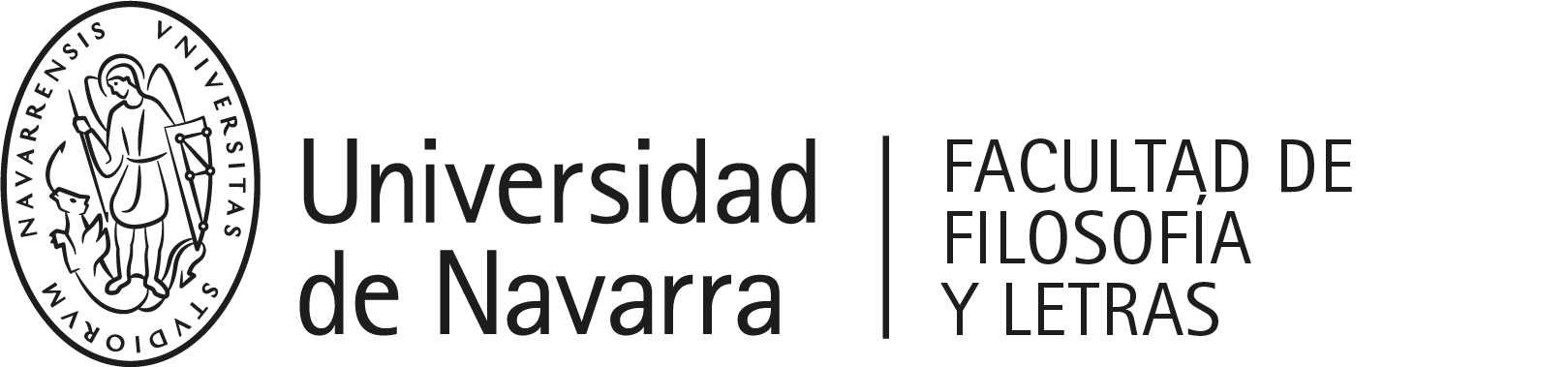 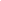 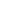 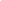 CHECKLIST’: SIGUE ESTOS PASOS PARA COMPLETAR TU INTERCAMBIO (PARA EL CURSO 24-25)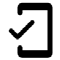 Lee el manual completo. Es imprescindible conocerlo, ya que al solicitar y aceptar una plaza de intercambio, aceptas y asumes toda la normativa que recoge.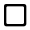 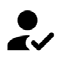 Comprueba que puedes solicitar plaza. Considera tu situación académica: curso, nota mínima, requisitos de idioma, coste económico. Comprueba tu pasaporte.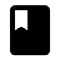 Certifica tu nivel de idioma. La antigüedad del título debe ser menor de 2 años al solicitar plaza y en la futura admisión en destino.Inglés: solo TOEFL.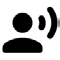 Asiste atentamente a nuestra sesión informativa sobre los intercambios. Se registra asistencia obligatoria para solicitar plaza. 07.11.2023, aula 35 (edificio Central), 14:15 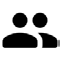 Habla con tu asesor académico personal (Mentor) sobre posibles destinos teniendo en cuenta el Plan de Estudios de tu grado, etc.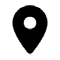 Estudia los destinos de intercambio . Revisa requisitos, calendario de semestres y oferta académica (asignaturas) en la oferta de destinos para el curso 2024-25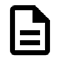 Prepara toda la documentación exigida y presenta  tu solicitud a través del portal miUNAV en plazo. Sigue cuidadosamente todas las instrucciones. 17 al 20 de enero de 2024 (14:00 h)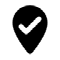 Recibirás el destino en tu portal miUNAV el día 27 de enero. Reflexiona y firma online la aceptación de la plaza, confirmando la adhesión a las normas del Manual de Intercambios de FyL, a plazo. 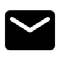 Permanece atento a tu email UNAV y contacta con exchangefyl@unav.es para cualquier cuestión. Los trámites de admisión en la Universidad de destino comienzan pronto para la salida en el 1er semestre o tras el verano para los de 2º semestre. Para mantener tu plaza, sé diligente y cuidadoso en todos los trámites. Si vas con beca (p. ej., Erasmus +), conoce y cumple todos sus procedimientos.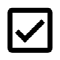 Preselecciona las asignaturas para estudiar en destino y refléjalas en el 7.1 Acuerdo de reconocimiento de asignaturas (plantilla). Envía la plantilla de convalidación a exchangefyl@unav.es y espera confirmaciónPara el primer semestre antes del 30 de abril.Para el segundo semestre antes del 15 de septiembreAlumnos Erasmus: Debes rellenar el documento OLA Before (exclusivo alumnos Erasmus). 	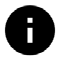 Participa en la reunión informativa pre-salida. Obligatoria para alumnos con plaza de intercambio:  11.04.24  Aula 35 (Edificio Central), 14:00 Alumnos Erasmus: El servicio de Relaciones Internacionales UNAV te convocará a una reunión y te explicarán el documento Convenio de subvención (exclusivo alumnos Erasmus)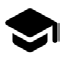 Haz la automatrícula en la Universidad de Navarra para todo el curso antes de julio de 2024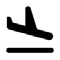 Llega a destino a tiempo para la orientación y confirma tu matrícula definitiva en el documento Asignaturas matriculadas y cursadas y envíalo a exchangefyl@unav.es ¿Necesitas hacer cambios? Consulta y confirma con tu coordinador académico durante las dos primeras semanas de clase.Alumnos Erasmus: Debes rellenar el documento OLA During (exclusivo alumnos Erasmus).	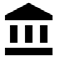 Aprovecha el intercambio y mantén el contacto con los tuyos, el Servicio de Relaciones Internacionales (exchangefyl@unav.es) y tu asesor.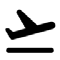 Al terminar en destino, antes de salir, confirma con la oficina de allí que dejas todo OK. Asegúrate de que nos llegarán tus calificaciones (transcript) a la Facultad de Filosofía y Letras y responde a nuestra encuesta obligatoria sobre tu intercambio; recibidas las calificaciones y completada la encuesta, comienza la convalidación.Alumnos Erasmus: Recuerda traernos el Certificate of Attendance Erasmus+ 	